Российская ФедерацияРеспублика ХакасияАлтайский районАдминистрация муниципального образованияОчурский сельсоветПОСТАНОВЛЕНИЕ24 октября 2022 г.							                                     № 56с. ОчурыРуководствуясь статьями 41, 47 Устава муниципального образования Очурский сельсовет, администрация муниципального образования Очурский сельсовет ПОСТАНОВЛЯЕТ:Внести в муниципальную программу «Развитие культуры в муниципальном образовании Очурский сельсовет на 2021-2024 годы», следующие изменения:- в паспорте программы:- в пункте 3 перечень программных мероприятий:Программные мероприятия, сформированные в соответствии с изложенными целями и основными задачами:- в пункте 4 обоснование ресурсного обеспечения:Объем финансирования Программы составляет всего – 9316,0 тыс. рублей, в том числе по годам:- 2021 год – 1341,5 тыс. руб.;- 2022 год – 3903,5 тыс. руб.;- 2023 год – 2010,5 тыс. руб.;- 2024 год – 2060,5 тыс. руб.».Контроль за исполнением настоящего постановления оставляю за собой.Глава муниципального образованияОчурский сельсовет                                                                               А.Л. Тальянский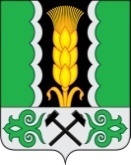 О внесении изменений в муниципальную программу «Развитие культуры в муниципальном образовании Очурский сельсовет на 2021-2024 годы», утвержденную постановлением администрации Очурский сельсовет №43 от 21 сентября 2020 г. «Об утверждении муниципальной программы»Наименование программы«Развитие культуры в муниципальном образовании Очурский сельсовет на 2021-2024 годы»Объемы и источники финансирования ПрограммыОбщий объём финансирования Программы составляет 9316,0 тыс.руб., в том числе по годам:- 2021год – 1341,5 тыс.руб.;- 2022 год – 3903,5 тыс.руб.;- 2023 год – 2010,5 тыс. руб.;- 2024 год – 2060,5 тыс.руб.№ п/пНаименование мероприятияОбъемы финансирования, (тыс. рублей), в том числе по годамОбъемы финансирования, (тыс. рублей), в том числе по годамОбъемы финансирования, (тыс. рублей), в том числе по годамОбъемы финансирования, (тыс. рублей), в том числе по годамОтветственный исполнитель за реализацию программы№ п/пНаименование мероприятия2021202220232024Ответственный исполнитель за реализацию программыПроведение календарных праздников и мероприятий030,010,010,0Администрация поселения, МБУК Очурский СДКСубсидия на предоставление услуг культурного досуга1300,52341,31933,51983,5Администрация поселения, МБУК Очурский СДКУкрепление материально-технической базы, ремонтные работы (текущий и капитальный ремонт зданий учреждений)*21,01515,250,050,0Администрация поселения, МБУК Очурский СДКРазвитие кадрового потенциала сотрудников МБУК Очурский СДК0000Администрация поселения, МБУК Очурский СДК  Оплата жилищно-коммунальных услуг работникам культуры20,017,017,017,0Субсидия на обеспечение мер по профилактике COVID-190000Администрация поселения, МБУК Очурский СДК  Субсидия на частичное погашение задолженности по жилищно-коммунальным услугам0000Итого:Итого:1341,53903,52010,52060,59316,0